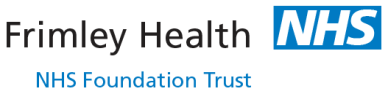 Clinical Guideline: Osgood Schlatter Disease							Site: FPH